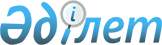 "Қазимпэкс" республикалық орталығы" акционерлік қоғамының кейбір мәселелері туралы
					
			Күшін жойған
			
			
		
					Қазақстан Республикасы Үкіметінің 2015 жылғы 7 тамыздағы № 619 қаулысы. Күші жойылды - Қазақстан Республикасы Үкіметінің 2023 жылғы 28 наурыздағы № 261 қаулысымен
      Ескерту. Күші жойылды - ҚР Үкіметінің 28.03.2023 № 261 қаулысымен.
      "Қазақстан Республикасының ұлттық қауіпсіздік органдары туралы" 1995 жылғы 21 желтоқсандағы Қазақстан Республикасының Заңы  23-бабының 3-тармағына сәйкес Қазақстан Республикасының Үкіметі ҚАУЛЫ ЕТЕДІ:
      1. "Қазимпэкс" республикалық орталығы"  акционерлік қоғамы Қазақстан Республикасының ұлттық қауіпсіздік органдарын энергиямен, сумен және жылумен жабдықтау, көлік, байланыс (арнаулы мақсаттағы телекомуникация желілерін қоспағанда), коммуникациялар, коммуналдық және тұрғын үй шаруашылығы мен тіршілікті қамтамасыз ететін басқа да жүйелері саласындағы шаруашылық қамтамасыз етуді жүзеге асыратын ұйым болып белгіленсін.
      2. Осы қаулы қол қойылған күнінен бастап қолданысқа енгізіледі.
					© 2012. Қазақстан Республикасы Әділет министрлігінің «Қазақстан Республикасының Заңнама және құқықтық ақпарат институты» ШЖҚ РМК
				
Қазақстан Республикасының
Премьер-Министрі
К.Мәсімов